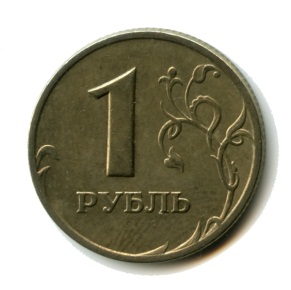 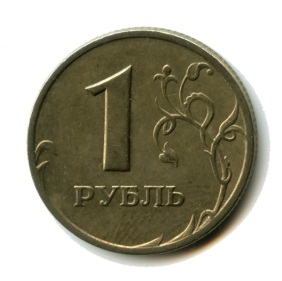 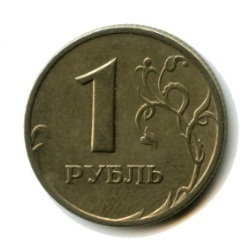 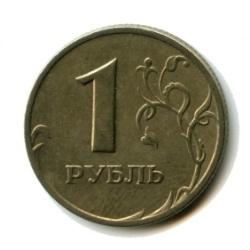 153643142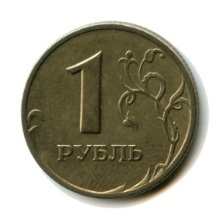 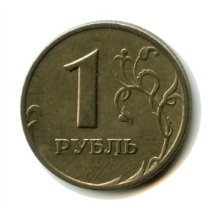 712583569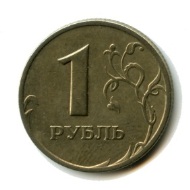 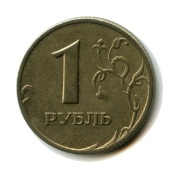 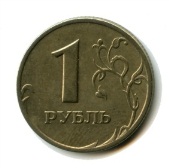 2978539106984